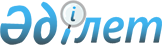 О внесении изменений в решение акима Курмансайского аульного округа от 02 декабря 2008 года № 1 "О присвоении названий улицам населенных пунктов Курмансайского аульного округа"Решение акима Курмансайского сельского округа Мартукского района Актюбинской области от 18 марта года № 3. Зарегистрировано Департаментом юстиции Актюбинской области 10 апреля 2015 года № 4297      В соответствии со статьей 35 Закона Республики Казахстан от 23 января 2001 года "О местном государственном управлении и самоуправлении в Республике Казахстан" и Конституционным Законом Республики Казахстан от 3 июля 2013 года "О внесении изменений и дополнений в Конституционный закон Республики Казахстан и в некоторые законодательные акты Республики Казахстан по вопросам исключения противоречий, пробелов, коллизий между нормами права различных законодательных актов и норм, способствующих совершению коррупционных правонарушений", аким Курмансайского сельского округа РЕШИЛ:

      1.  Внести в решение акима Курмансайского аульного округа от 2 декабря 2008 года № 1 "О присвоении названий улицам населенных пунктов Курмансайского аульного округа" (зарегистрированное в реестре государственной регистрации нормативно-правовых актов за № 3-8-68, опубликованное 7 января 2009 года в районной газете "Мәртөк тынысы") следующие изменения:

      в преамбуле указанного решения слова "и постановления Правительства Республики Казахстан "Концепций государственной ономастической работы Республики Казахстан" № 45 от 21 января 2005 года" исключить;

      в заголовке и по всему тексту решения на русском языке слова "названий", "аульного", "аульном" заменить словами "наименования", "сельского", "сельском";

      пункт 1 решения изложить в следующей новой редакции:

      "1. Присвоить наименования улицам следующих населенных пунктов Курмансайского сельского округа:

      1) В селе Курмансай: Казахстан, Жастар, Жамбыл, Абая Кунанбаева, Кобланды батыра, Д. Конаева, Исатай батыра, Ы.Алтынсарина, Актобе, Ж.Кереева;

      2) В селе Черемушка: Некрасова, Асау Барака, Абая Кунанбаева, Санкибай батыра, Т.Рыскулова;

      3) В селе Ефремовка: Декабристов;

      4) В селе Чайда: А.Жангельдина, Есет батыра;

      5) В селе Ново- Донцы: Алии Молдагуловой, Бокенбай батыра.".

      2.  Контроль за исполнением настоящего решения оставляю за собой.

      3.  Настоящее решение вводится в действие по истечении десяти календарных дней после дня его первого официального опубликования.


					© 2012. РГП на ПХВ «Институт законодательства и правовой информации Республики Казахстан» Министерства юстиции Республики Казахстан
				
      Аким Курмансайского сельского округа

М. Жамаладинов
